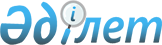 Қауымдық сервитут белгілеу туралыЖетісу облысы Кербұлақ ауданы Шанханай ауылдық округі әкімінің 2023 жылғы 26 шілдедегі № 7 шешімі
      Қазақстан Республикасы Жер кодексінің 19-бабы 1-тармағының 1-1) тармақшасына, 69-бабы 4-тармағына, "Қазақстан Республикасындағы жергілікті мемлекеттік басқару және өзін-өзі басқару туралы" Қазақстан Республикасының Заңына сәйкес, Шанханай ауылдық округінің әкімі ШЕШТІ:
      1. Жетісу облысы, Кербұлақ ауданы Шанханай ауылында жалпы ұзындығы 0,630 км талшықты-оптикалық байланыс желісін /ТОБЖ/ төсеу және пайдалану үшін байланыс тіректерін орналастыруға арналған ауданы 0,0064 га жер учаскесіне 5(бес) жыл мерзімге мемлекеттік тіркеуші органда одан әрі тіркеу арқылы жария сервитут белгіленсін.
      2. "Мобайл Телеком-Сервис" жауапкершілігі шектеулі серіктестігіне:
      1) келісім бойынша жер учаскелерінің меншік иелеріне шығындарды өтеуді және оларды өтеу тәртібін қамтамасыз етсін, Қазақстан Республикасының қолданыстағы заңнамасына сәйкес тараптардың келісімімен айқындалсын.
      2) Жер учаскесін пайдалану мен ауыртпалыққа шектеулер белгіленсін: санитарлық және экологиялық нормаларды сақтау
      3. Осы шешім оның алғашқы ресми жарияланған күнінен бастап қолданысқа енгізіледі.
      4. Осы шешімнің орындалуын бақылауды өзіме қалдырамын.
					© 2012. Қазақстан Республикасы Әділет министрлігінің «Қазақстан Республикасының Заңнама және құқықтық ақпарат институты» ШЖҚ РМК
				
      Округ әкімі 

О. Сатқалиев
